Publicado en Valencia el 07/01/2016 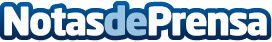 El bufete Kira Rompao Sánchez Abogados estrena nueva página webLa demanda de un lugar único donde aglutinar todos los servicios del bufete Kira Rompao Sánchez Abogados hacía indispensable la creación de una nueva página web, sencilla y adaptada a todos los dispositivos móviles, donde informar de los diferentes servicios y noticias del bufeteDatos de contacto:Kira Rompao Sánchez622163139Nota de prensa publicada en: https://www.notasdeprensa.es/el-bufete-kira-rompao-sanchez-abogados-estrena Categorias: Derecho Finanzas Valencia E-Commerce http://www.notasdeprensa.es